ATIVIDADE DE INGLÊS - 5º ANOCatanduvas, May 24th 2021Today is Monday Luke’s busy day – Dia agitado de LukeNa Apostila Aprende Brasil:Leia o texto sobre a rotina na página 8.Faça a atividade 2 da página 8, assinalando as tarefas que você costuma fazer. Veja qual foi sua pontuação na página 9.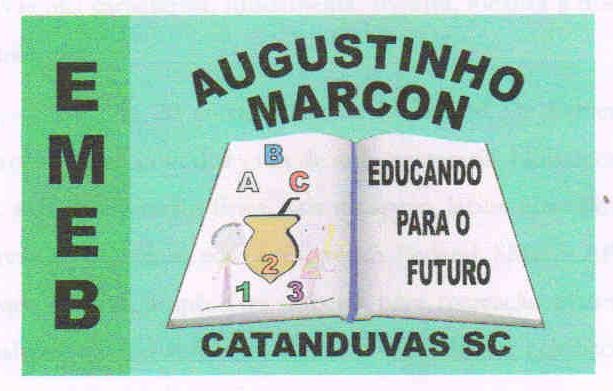 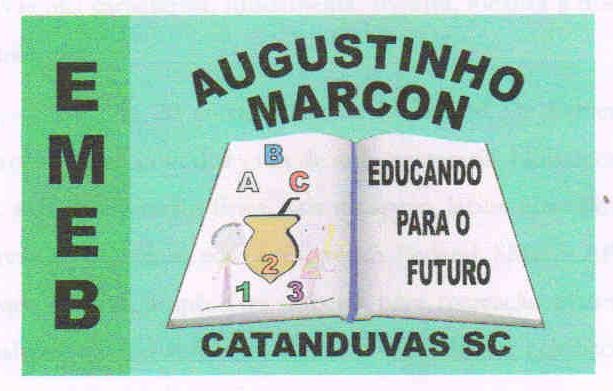 Escola Municipal de Educação Básica Augustinho Marcon. Catanduvas, maio de 2021.Diretora: Tatiana Bittencourt Menegat.Assessora Técnica Pedagógica: Maristela Apª. Borella Baraúna. Assessora Técnica Administrativa: Margarete Petter Dutra.Professora: Jaqueline Demartini. Aluno:........................................................Disciplina: Inglês